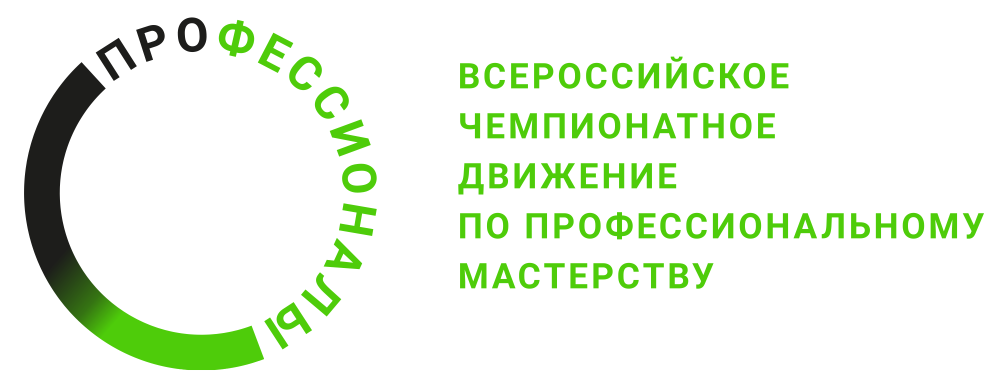 ПРОГРАММА ПРОВЕДЕНИЯРегионального этапа Чемпионата по профессиональному мастерству «Профессионалы»по компетенции Сельскохозяйственные биотехнологииОбщая информацияОбщая информацияПериод проведенияМесто проведения и адрес площадкиФИО Главного экспертаКонтакты Главного экспертаД-2  / «___» ___________ 2024 г.Д-2  / «___» ___________ 2024 г.09:00-10:00Церемония открытия отборочного этапа чемпионата «Профессионалы»10:00-10:30Приёмка площадки ГЭ10:30-11:00Подготовка ЦСО к работе. Распечатка протоколов11:00-12:00Регистрация экспертов. Подготовка конкурсных участков. Инструктаж экспертов по ОТ и ТБ, обучение12:00-13:00Технический перерыв (обед)13:00-14:00Ознакомление экспертов с конкурсной документацией, критериями оценивания. Формирование оценивающих бригад, распределение ролей на Чемпионате15:00-16:00Совещание экспертного сообщества. Обсуждение актуализированного задания чемпионата и критериев оценивания, внесение 30% изменения в конкурсное задание. Занесение данных в ЦСО и блокировка критериев оценки. Оформление и подписание протоколовД-1  / «___» ___________ 2024 г.Д-1  / «___» ___________ 2024 г.10:00-11:00Сбор и регистрация участников и экспертов на площадке11:00-12:00Ознакомление участников с конкурсной документацией. Инструктаж по охране труда и технике безопасности.12:00-13:00Жеребьевка – распределение конкурсных рабочих мест. Занесение данных участников в ЦСО. Оформление и подписание протоколов13:00-14:00Технический перерыв (обед)14:00-16:00Знакомство с площадкой, рабочими местами и оборудованием. Проверка рабочих мест участников16:00-17:00Совещание экспертного сообщества, обсуждение работы в соревновательные дниД1  / «___» ___________ 2024 г.Д1  / «___» ___________ 2024 г.09:00-09:15Сбор и регистрация участников и экспертов на площадке09:15-09:30Инструктаж по охране труда и технике безопасности09:30-09:45Брифинг09:45-10:00Ознакомление с заданием, вопросы эксперту.10:00-12:00Выполнение конкурсного задания. Модуль А 12:00-13:00Обед13:00-15:00Выполнение конкурсного задания. Модуль Б 15:00-17:00Работа экспертов, обсуждение и оценивание выполненных работ17:00-18:30Внесение оценок в ЦСОД2  / «___» ___________ 2024 г.Д2  / «___» ___________ 2024 г.09:00-09:15Сбор и регистрация участников и экспертов на площадке09:15-09:30Инструктаж по охране труда и технике безопасности09:30-09:45Брифинг09:45-10:00Ознакомление с заданием, вопросы эксперту.10:00-12:00Выполнение конкурсного задания. Модуль В12:00-13:00Обед13:00-15:00Выполнение конкурсного задания. Модуль Г15:00-17:00Работа экспертов, обсуждение и оценивание выполненных работ17:00-18:30Внесение оценок в ЦСОД3  / «___» ___________ 2024 г.Д3  / «___» ___________ 2024 г.09:00-09:15Сбор и регистрация участников и экспертов на площадке09:15-09:30Инструктаж по охране труда и технике безопасности09:30-09:45Брифинг09:45-10:00Ознакомление с заданием, вопросы эксперту.10:00-12:00Выполнение конкурсного задания. Модуль Д12:00-13:00Обед13:00-15:00Выполнение конкурсного задания. Модуль Е15:00-17:00Работа экспертов, обсуждение и оценивание выполненных работ17:00-18:30Внесение оценок в ЦСО. Блокировка оценок.18:30-19:00Оформление и подписание итоговых протоколовД+1 / «___» ___________ 2024 г09:00-10:00Церемония закрытия регионального этапа чемпионата «Профессионалы»10:00-14:00Демонтаж площадки. Сдача отчётной документации Чемпионата